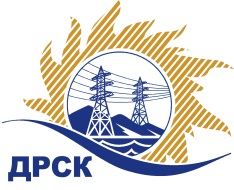 Акционерное общество«Дальневосточная распределительная сетевая  компания»(АО «ДРСК»)Организатор (Заказчик) – АО «Дальневосточная распределительная сетевая компания» (далее – АО «ДРСК») (Почтовый адрес: 675000, Амурская обл., г. Благовещенск, ул. Шевченко, 28, тел. 8 (4162) 397-260)Представитель Организатора: Терёшкина Гузалия Мавлимьяновна, специалист отдела конкурсных закупок, тел. 8 (4162) 397-260,  e-mail:okzt3@drsk.ru Способ и предмет закупки: открытый запрос предложений на право  заключения   договора поставки: «Реактор» для нужд филиала АО «ДРСК» «Хабаровские электрические сети». Участники закупки: Участвовать в закупке могут любые заинтересованные лица.Проведение закупки с использованием функционала электронной торговой площадки: «ДА». Электронная торговая площадка на Интернет-сайте информационно-аналитической торговой системы по адресу - https://rushydro.roseltorg.ru. (далее - ЭТП)Количество поставляемого товара, объема выполняемых работ: в соответствие с Документацией о закупке.Место поставки товара:  в соответствие с Документацией о закупке.Условия договора: в соответствие с Документацией о закупке.Начальная (максимальная) цена договора: - 5 071 500,00 руб., без учета НДС;- 5 984 370,00 руб., с учетом НДС.	Срок предоставления Документации о закупке: с 05 марта 2018г.   
по 16 марта 2018г.Порядок предоставления Документации о закупке: Документация о закупке размещена на сайте в информационно-телекоммуникационной сети «Интернет» www.zakupki.gov.ru  (далее – «Официальный сайт») и дополнительно может быть предоставлена любому лицу по его письменному запросу.Размер, порядок и сроки внесения платы, взимаемой заказчиком за предоставление Документации:  «не взимается».Обеспечение исполнения обязательств Участника закупки: информация о форме, размере и порядке предоставления обеспечения исполнения обязательств Участника закупки приведена в Документации о закупке.Сведения о начале, дате и времени окончания приема заявок, месте и порядке их представления Участниками: -дата начала подачи заявок на участие в закупке: 05 марта 2018 года.  -дата окончания подачи заявок на участие в закупке: 15:00 часов местного (Амурского) времени (09:00 часов Московского времени: 16 марта 2018 года по адресу - https://rushydro.roseltorg.ruМесто подачи заявок на участие в закупке (адрес): заявки представляются в соответствии с требованиями Документации о закупке через функционал ЭТП - https://rushydro.roseltorg.ru.   Заявки направляются в электронный сейф ЭТП.Дата, время и место вскрытия конвертов с заявками на участие в закупке: 15:00 часов местного (Амурского) времени (09:00 часов Московского времени) 
16 марта 2018 года  по адресу - .Дата, время и место рассмотрения заявок: предполагается, что рассмотрение заявок участников будет осуществлено в срок до 09 апреля 2018 года по адресу Организатора. Организатор вправе, при необходимости, изменить данный срок.Дата, время и место подведения итогов закупки: предполагается, что подведение итогов  закупки будет осуществлено по адресу Организатора в срок до 
 18 апреля 2018 года. Организатор вправе, при необходимости, изменить данный срок.Срок заключения договора: Договор по результатам закупки между Заказчиком и Победителем будет заключен в течение 20 рабочих дней, но не ранее чем через 10 (десять) календарных дней после публикации Протокола выбора победителя закупки.Организатор оставляет за собой право предоставить Участникам закупки возможность добровольно повысить предпочтительность их заявок путем снижения первоначальной (указанной в заявке) цены (переторжка), при условии сохранения остальных положений заявки без изменений.Организатор закупки имеет право отказаться от проведения закупки в любое время, не неся никакой ответственности перед Участниками закупки или третьими лицами, которым такое действие может принести убытки. Организатор закупки незамедлительно уведомляет всех Участников закупки об отказе от проведения закупки посредством размещения информации на Официальном сайте.Подробное описание закупаемой продукции и условий Договора, а также процедур закупки содержится в документации по закупке, которая размещена на Официальном сайте и является неотъемлемым приложением к данному извещению.Председатель  Закупочнойкомиссии АО «ДРСК» 1 уровня                                                                     В.А. ЮхимукТерёшкина Г.М.(416-2) 397-260okzt3@drsk.ruИЗВЕЩЕНИЕ О ПРОВЕДЕНИИ ОТКРЫТОГО ЗАПРОСА ПРЕДЛОЖЕНИЙ (закупка 1293.1 раздел 2.2.2 ГКПЗ 2018)№ 302 /МТПиР   « 05 »  марта 2018г.